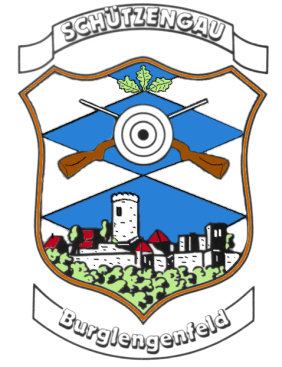 Anmeldung zum Ältestenschießen 2024Verein:________________________________________________Gewünschter Schießtag:  	   Freitag 19. April 2024 (17 - 20 Uhr)				     	   Samstag 20. April 2024 (15 – 20 Uhr)					   Sonntag 21. April 2024 (12 – 16 Uhr)Name, VornameNummerLGALPAKlasseMann-schafts-nummer